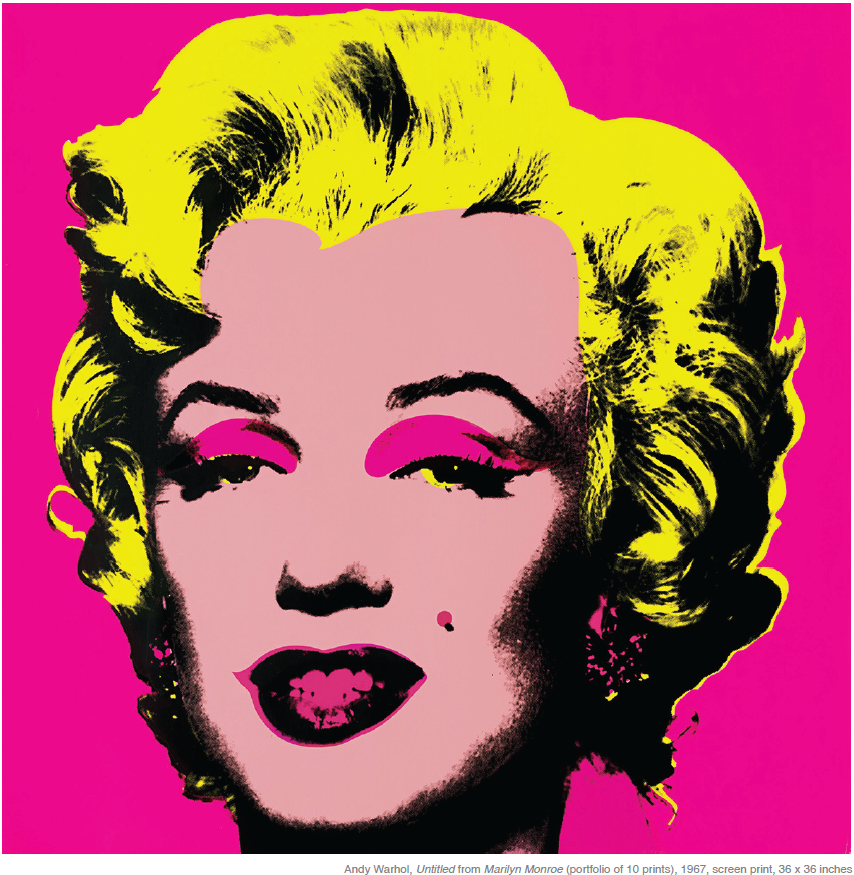 Intersections: Art and Literature in Contemporary Culture
Explore the history and intersections of contemporary images and texts. Learn how to interpret, write about, and engage with the current worlds of art and literature. ART105-0WL, CRN 63031Instructor: Perry PollockIAI F2 900ENG102-0WL, CRN 63032Instructor: Chris PadgettIAI C1 901RTotal Credits: 6